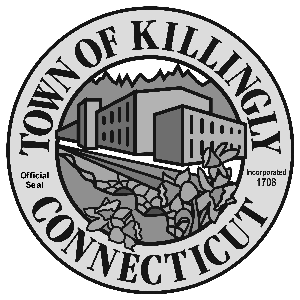    TOWN MANAGER’S OFFICE                                    	  172 Main Street, Killingly, CT  06239                                             Tel:  860-779-5335     Fax:  860-779-5382                    TOWN OF KILLINGLYFISCAL SUB-COMMITTEE MEETINGMarch 15, 2016CORRECTED TIME:  6:30 p.m.Room 102, 1st floorKillingly Town Hall172 Main Street, Killingly, CT                                     Council Members:Kevin Ide, ChairEd GrandelskiGail Oakley Pratt      David Griffiths, Alt.AgendaCall To Order 2.	Citizens Participation3.	Adoption of Minutes of Previous Meeting:  January 19, 20165.	Unfinished Business6.	New Business:Consideration and Action on Shubael Hutchins Trust Fund request.Discuss a resolution to authorize the replacement of the L-60E Loader using the Capital Non-Recurring account funds dedicated to this equipment.Consideration and Action on request for replacement of the public copier for the Library using the Lena P. Tripp Fund.	7.	Other8.	Adjournment 